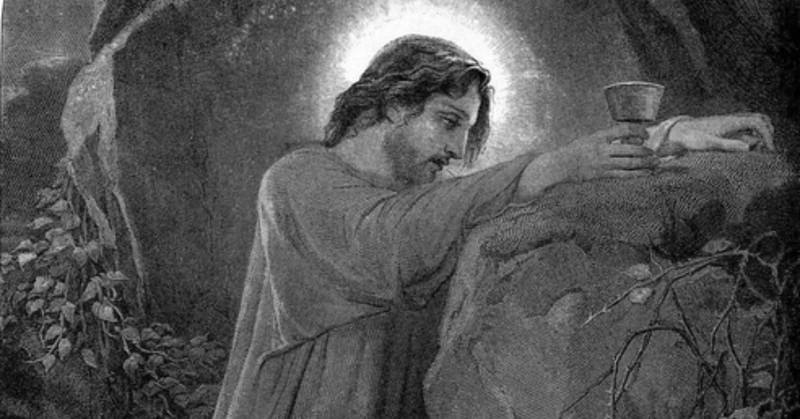 Maundy Thursday (C)Thursday 14 April 2022Episcopal Church of the Holy Apostles26238 N HWY 59, Wauconda, IL  60084www.holyapostleswauconda.netPLEASE SILENCE YOUR MOBILE DEVICESYou are encouraged to look at pictures and videos if presented.They tell the story in a different way than the words in front of you.But the words are important too; feel free to take your bulletins with you.GATHERING MUSICFIRST HYMN  (On monitor – My Song Is Love Unknown)  (Please be seated)                                                                                                                                                 CALL TO WORSHIP  (Please remain seated)Presider:  Peace be with you.People:  And also with you.Presider:  This is a day complicated day.  It is a day of remembrance, thanksgiving, sorrow, and sacrifice.  It is a day with many things to tell us.  Loving God, give us ears to listen and hear.Presider:  On this day,People:  Jesus gathered with his disciples in an upper room to commemorate God’s mighty works in human history and give thanks for God’s eternal presence and faithful promise-keeping.Presider:  On this day,People:  Jesus took a towel and washed his disciples’ feet, setting before us an example of discipleship;  teaching us that freedom is found in obedience to God’s call to be humble, pursue justice and mercy, care for those in need, and offer oneself in service to one’s neighbors.Presider:  On this day,People:  Jesus said, “I give you a new commandment, that you love one another.  Just as I have loved you, you also should love one another.”Presider:  On this day,People:  Jesus ordained for us a holy feast, that we who eat this bread and drink this cup may enter into the everlasting heritage prepared for us from the foundation of the world, and at the last day may reign with him in heaven.Presider:  And on this day,People:  Jesus gave himself into the hands of those who would kill him, that we might live.PRAYER  (Please remain seated)Presider:  Let us pray.All:  Holy God, source of all love, on the night of his betrayal Jesus gave his disciples a new commandment, to love one another as he loved them.  Write this commandment in our hearts; give us the will to serve others as he was the servant of all, who gave his life and died for us, yet is alive and reigns with you and the Holy Spirit, one God, now and forever. Amen.SECOND HYMN  (On Monitor – As I Have Done For You (I, Your Lord And Master))  (Please remain seated)COLLECT OF THE  (Please remain seated)Presider:  The Lord be with you.People:  And also with you.Presider:  Let us pray. Lord, you call us to watch with you on this line between dream and waking, sense and madness, garden and spoil heap: touch our weary eyes with tears to see that you are the wrestling place between God and fallen flesh; through Jesus Christ, the passion of God.  People:  Amen.(We read from the various biblical translations authorized by our Church.  During Lent and Holy Week we read from the New English Translation, 1970)FIRST LESSON   (Please remain seated)                                                                                       Exodus 12:1-14 Reader:  A reading from Exodus. 12 The Lord said to Moses and Aaron in the land of Egypt, 2 “This month is to be your beginning of months; it will be your first month of the year. 3 Tell the whole community of Israel, ‘On the tenth day of this month they each must take a lamb for themselves according to their families—a lamb for each household. 4 If any household is too small for a lamb, the man and his next-door neighbor are to take a lamb according to the number of people—you will make your count for the lamb according to how much each one can eat. 5 Your lamb must be perfect, a male, one year old; you may take it from the sheep or from the goats. 6 You must care for it until the fourteenth day of this month, and then the whole community of Israel will kill it around sundown. 7 They will take some of the blood and put it on the two side posts and top of the doorframe of the houses where they will eat it. 8 They will eat the meat the same night; they will eat it roasted over the fire with bread made without yeast and with bitter herbs. 9 Do not eat it raw or boiled in water, but roast it over the fire with its head, its legs, and its entrails. 10 You must leave nothing until morning, but you must burn with fire whatever remains of it until morning. 11 This is how you are to eat it—dressed to travel, your sandals on your feet, and your staff in your hand. You are to eat it in haste. It is the Lord’s Passover.  12 ‘I will pass through the land of Egypt in the same night, and I will attack all the firstborn in the land of Egypt, both of humans and of animals, and on all the gods of Egypt I will execute judgment. I am the Lord. 13 The blood will be a sign for you on the houses where you are, so that when I see the blood I will pass over you, and this plague will not fall on you to destroy you when I attack the land of Egypt.  14 ‘This day will become a memorial for you, and you will celebrate it as a festival to the Lord—you will celebrate it perpetually as a lasting ordinance.The Word of the Lord.People:  Thanks be to God.RESPONSE  (Please remain seated and say together in unison)                                          Psalm 116: 1-2, 12-19116 I love the Lord because he heard my plea for mercy,2 and listened to me.12 How can I repay the Lord for all his acts of kindness to me? 13 I will celebrate my deliverance, and call on the name of the Lord.14 I will fulfill my vows to the Lord before all his people.15 The Lord values the lives of his faithful followers.16 Yes, Lord! I am indeed your servant; I am your servant, the son of your female servant.  You saved me from death.17 I will present a thank offering to you, and call on the name of the Lord.18 I will fulfill my vows to the Lord before all his people,19 in the courts of the Lord’s temple, in your midst, O Jerusalem.  Praise the Lord!SECOND LESSON (Please remain seated)                                                                        1 Corinthians 11:23-26Reader:  A reading from the first letter to the Corinthians.  23 For I received from the Lord what I also passed on to you, that the Lord Jesus on the night in which he was betrayed took bread, 24 and after he had given thanks he broke it and said, “This is my body, which is for you. Do this in remembrance of me.” 25 In the same way, he also took the cup after supper, saying, “This cup is the new covenant in my blood. Do this, every time you drink it, in remembrance of me.” 26 For every time you eat this bread and drink the cup, you proclaim the Lord’s death until he comes.  The Word of the Lord.People:  Thanks be to God.GOSPEL  (Please stand as able)                                                                                             John 13:1-17, 31b-35Presider:  The Holy Gospel of our Lord Jesus Christ according to John.People:  Glory to you, Lord Christ.Presider: 13 Just before the Passover Feast, Jesus knew that his time had come to depart from this world to the Father. Having loved his own who were in the world, he now loved them to the very end. 2 The evening meal was in progress, and the devil had already put into the heart of Judas Iscariot, Simon’s son, that he should betray Jesus. 3 Because Jesus knew that the Father had handed all things over to him, and that he had come from God and was going back to God, 4 he got up from the meal, removed his outer clothes, took a towel and tied it around himself.  5 He poured water into the washbasin and began to wash the disciples’ feet and to dry them with the towel he had wrapped around himself.  6 Then he came to Simon Peter. Peter said to him, “Lord, are you going to wash my feet?” 7 Jesus replied, “You do not understand what I am doing now, but you will understand after these things.” 8 Peter said to him, “You will never wash my feet!” Jesus replied,[t] “If I do not wash you, you have no share with me.” 9 Simon Peter said to him, “Lord, wash not only my feet, but also my hands and my head!” 10 Jesus replied, “The one who has bathed needs only to wash his feet, but is completely clean. And you disciples are clean, but not every one of you.” 11 (For Jesus knew the one who was going to betray him. For this reason he said, “Not every one of you is clean.”)  12 So when Jesus had washed their feet and put his outer clothing back on, he took his place at the table again and said to them, “Do you understand what I have done for you? 13 You call me ‘Teacher’ and ‘Lord,’ and do so correctly, for that is what I am. 14 If I then, your Lord and Teacher, have washed your feet, you too ought to wash one another’s feet. 15 For I have given you an example—you should do just as I have done for you. 16 I tell you the solemn truth, the slave is not greater than his master, nor is the one who is sent as a messenger greater than the one who sent him. 17 If you understand these things, you will be blessed if you do them.   “Now the Son of Man is glorified, and God is glorified in him. 32 If God is glorified in him, God will also glorify him in himself, and he will glorify him right away. 33 Children, I am still with you for a little while. You will look for me, and just as I said to the Jewish religious leaders, ‘Where I am going you cannot come,’ now I tell you the same.  34 “I give you a new commandment—to love one another. Just as I have loved you, you also are to love one another. 35 Everyone will know by this that you are my disciples—if you have love for one another.”  The Gospel of the Lord.People:  Praise to you, Lord Christ.REFLECTION (Please be seated)                                                                                         The Rev. M. C. GilletteTHE NICENE CREED  (Please stand as able)All:  We believe in one God, the Father, the Almighty, maker of heaven and earth, of all that is,  seen and unseen.  We believe in one Lord, Jesus Christ, the only Son of God, eternally begotten of the Father, God from God, Light from Light, true God from true God, begotten, not made, of one Being with the Father.  Through him all things were made. For us and for our salvation he came down from heaven:  by the power of the Holy Spirit he became incarnate from the Virgin Mary, and was made man.  For our sake he was crucified under Pontius Pilate; he suffered death and was buried.  On the third day he rose again in accordance with the Scriptures; he ascended into heaven and is seated at the right hand of the Father.  He will come again in glory to judge the living and the dead, and his kingdom will have no end.  We believe in the Holy Spirit, the Lord, the giver of life, who proceeds from the Father and the Son.  With the Father and the Son he is worshiped and glorified.  He has spoken through the Prophets. We believe in one holy catholic and apostolic Church.  We acknowledge one baptism for the forgiveness of sins.  We look for the resurrection of the dead, and the life of the world to come.  AmenTHE PRAYERS OF THE PEOPLE (Please remain standing)                                            Personalized Form IILeader:  I ask your prayers for God’s people throughout the world; for our Bishops; for this gathering; and for all ministers and people.  Pray for the church.(We will keep a 10-second silence during which you may offer your own prayers, either silently or aloud.)Leader:  I ask your prayers for peace; for goodwill among nations; and for the well-being of all people.  Pray for justice and peace.(We will keep a 10-second silence during which you may offer your own prayers, either silently or aloud.)Leader:  I ask your prayers for the poor, the sick, the hungry, the oppressed, and those in prison.  Pray for those in any need or trouble.(We will keep a 10-second silence during which you may offer your own prayers, either silently or aloud.)Leader:  I ask your prayers for all who seek God, or a deeper knowledge of God.  Pray that they may find and be found by him.(We will keep a 10-second silence during which you may offer your own prayers, either silently or aloud.)Leader:  I ask your prayer for the departed.  Pray for those who have died.(We will keep a 10-second silence during which you may offer your own prayers, either silently or aloud.)Leader:  Let us thank God for the good things in our lives. (We will keep a 10-second silence during which you may offer your own prayers, either silently or aloud.)Leader:  Praise God for those in every generation in whom Christ has been honored.  Pray that we may have grace to glorify Christ in our own day.(We will keep a 10-second silence during which you may offer your own prayers, either silently or aloud.)Presider:  Almighty and eternal God, ruler of all things in heaven and earth: Mercifully accept the prayers of your people, and strengthen us to do your will; through Jesus Christ our Lord.People:  Amen.CONFESSION  (Please kneel or reverently bow as able and say together in unison)Presider:  Forgive us, Lord.Forgive us, Lord, when we forget your sacrifice and assume your grace is cheap.  Forgive us, Lord, when we use the cross as a mere trinket, or seek to appropriate it for the exclusive use of our own doctrine or creed.  Forgive us, Lord, when we take our worship for granted, forgetting that there are those who would call us “bad Christians” for failing to believe what they believe and worship as they do. Forgive us, Lord, for being calloused to human cruelty, forgetting that every victim is a creature of God.  Forgive us, Lord, for being nonchalant about injustice, forgetting that it still nails innocence to the cross.  Forgive us, Lord, for thinking that sacrifice is obsolete, forgetting that we still contend against the powers of darkness.Presider:  Forgive us, Lord.  We ask you to receive the prayers we offer in all humility, as we remember and honor Christ our Lord who prays for us still.  
People:  Amen.THE PEACE (Please stand and offer each other a sign of peace.)Presider:  The Peace of the Lord be always with you.People:  And also with you. HAND WASHING  (Please be seated as you wait your turn)Presider:  In Psalm 24, we are told that we must not come into the presence of the Lord with an impure heart or unclean hands.   I invite you to come up, not for the washing of feet, but for the washing of hands.  This act is, in effect, our confession of sin – our own cleansing – as we prepare to come to the Holy Table to share the bread and wine.  It is intended to allow us to say, “Now I am clean; now I can accept the Lord’s invitation to join him for the Feast.”So come.  Be made clean; be made ready.(Please come forward at the invitation of the Presider.  When you are finished, please return to your seat.)WORDS OF INSTITUTION  (Please remain seated)Presider:  The Lord has invited you to join him for the heavenly banquet.  Will you accept?People:  Yes.  Now I am clean; now I can accept the Lord’s invitation to join him for the Feast.”THIRD HYMN  (On Monitor – What Wondrous Love Is This)  (Please remain seated)INVITATION TO THE TABLE  (Please stand as you are able)Presider:  This is a table of new expectations.A table at which everyone has a seat.A table for those who have met Jesus and those who have not.  A table where we are reconciled.A table where there is safety and acceptance.A table which invites, welcomes, provides, and unites.This is a table where uncomfortable things can happen.A table where wonderful things can happenA table where mysterious things can happen.A table where strength is restored.A table where courage is found.A table where renewal happens.This is the table of life.Presider:  When we gather around this Holy Table, we do so to remember the important story told about this day.Presider: On the first day of the Passover ceremonies, when bread made with yeast was purged from every Jewish home, the disciples came to Jesus and asked, “Where shall we plan to eat the Passover?”  He replied, “Go into the city, where you find a certain man, and tell him, ‘Our Master says, my time has come, and I will eat the Passover meal with my disciples at your house.’”  So the disciples did as he told them and prepared the supper there.  That evening as he sat eating with the Twelve, he said, “One of you will betray me.”  Sorrow chilled their hearts, and each one asked, “Am I the one?”  He replied, “It is the one I served first.  For I must die just as was prophesied, but woe to the man by whom I am betrayed. Far better for that one if he had never been born.”  Judas, too, had asked him, “Rabbi, am I the one?” And Jesus had told him, “Yes.” Matthew 26: 17-29↑ As they were eating, Jesus took a small loaf of bread and blessed it and broke it apart and gave it to the disciples and said, “Take it and eat it, for this is my body.”↑ And he took a cup of wine and gave thanks for it and gave it to them and said, “Each one drink from it, for this is my blood, sealing the new covenant.  It is poured out to forgive the sins of multitudes.  Mark my words—I will not drink this wine again until the day I drink it new with you in my Father’s Kingdom.”As we take this bread and this wine, Heavenly Father,  things made by human hands from the abundance of your creation, ∞ we ask you to send your Holy Spirit upon them, that they may be for us the body and blood of your Son, our Savior, Jesus Christ.+ Send your Holy Spirit upon us, as well, that we may faithfully eat and drink; and, thus strengthened, serve you until that day when we may enter into the joy of your eternal kingdom.And now, we pray the prayer Jesus taught his disciples when they said, “Lord, teach us to pray:” All:  Our Father in heaven, may your holy Name be honored.  May your kingdom come and your will be done, on earth as in heaven.  Give us day by day the food we need.  Forgive us our sins as we forgive everyone who does us wrong.  And do not bring us to hard testing.  For the kingdom, the power, and the glory are yours, now and for ever.  Amen.THE FRACTION  (Please remain standing.  The Presider breaks the bread.  A brief moment of silence is kept.)Presider:  ↑The bread of heaven, broken for you.↑The cup of salvation, poured out for you.Come now, to eat at the Holy Table.(Please follow the Presider’s instructions for communion)POST-COMMUNION PRAYER  (Please remain seated and say together in unison)Presider:  Let us pray.Lord, we thank you that in your passion you offer forgiveness and invite us to be with you where hunger is no more and death has no dominion: ay the broken bread of life fracture our stony hearts for the sake of another world.  Amen.BLESSING  (Please remain seated)Presider:  May the cross be the sign in which we begin again to undo the cords of violence and the misery of exclusion, and proclaim a love without conditions; and the blessing of God, the Holy Immortal One, the Incarnate Word, and the Breath of Life, be with you now and remain with you always.  FINAL HYMN (On Monitor – Via Dolorosa)  (Please remain seated)DISMISSAL  (Please remain seated)Presider:  Come, walk the way of the cross.  There is grace to be had.  There is work to be done.People:  Amen.(Those going to set the watch in the Garden of Repose are requested to move to their place quietly.  All others are requested to leave the sanctuary in silence.)Cover Image: https://www.crosswalk.com/special-coverage/easter/what-is-maundy-thursday-5-things-christians-need-to-know.htmlConfession:  Adapted from Confession for Holy Week, posted on Life in Liturgy, from the Christian Church (Disciples of Christ). https://lifeinliturgy.wordpress.com/ accessed onhttps://re-worship.blogspot.com/search/label/Maundy%20Thursday Invitation to Communion:  Adapted from Prayer at the Table, by Johnny Baker, and posted on jonnybaker. http://jonnybaker.blogs.com/jonnybaker/2013/10/your-grace-is-enough.html, accessed at https://re-worship.blogspot.com/search/label/Maundy%20ThursdayPost-Communion Prayer and Blessing:  Prayers for an Inclusive Church, Stephen ShakespeareVarious Elements adapted from: “Maundy Thursday, Alternate” at https://ruachwords.org/